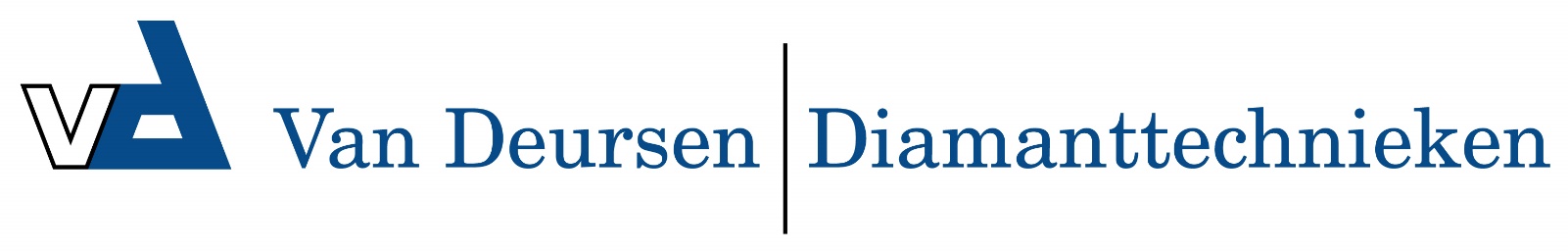 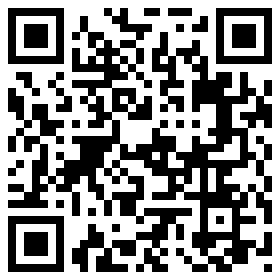 VTKIT zuignap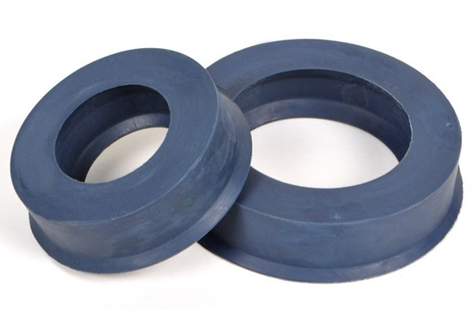 Montolit zuignap voor boren met water.Zuignap 40mm + 60mm.
Om gelijktijdig te boren en te koelen.
Vastdrukken op de tegel en vullen met water.